Министерство здравоохранения Российской Федерации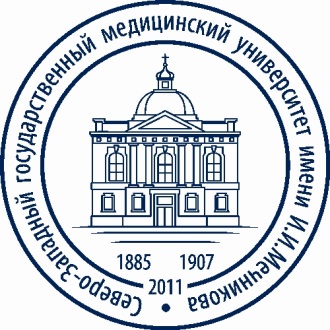 федеральное государственное бюджетное образовательное учреждениевысшего образования    "Северо-Западный государственный медицинский университет имени И.И. Мечникова"Министерства здравоохранения Российской Федерации(ФГБОУ ВО СЗГМУ им. И.И. Мечникова Минздрава России)__________________________________________________________________________________Количество мест для приёма на обучение в рамках контрольных цифр по различным условиям поступления по образовательным программам высшего образования – по программе бакалавриата, программам специалитета, программе магистратуры на 2020/2021 учебный год(с указания особой квоты и целевой квоты)Код и наименованиенаправления подготовки(специальности)Контрольные цифры приёма (КЦП)за счет бюджетных ассигнованийКонтрольные цифры приёма (КЦП)за счет бюджетных ассигнованийКонтрольные цифры приёма (КЦП)за счет бюджетных ассигнованийКонтрольные цифры приёма (КЦП)за счет бюджетных ассигнованийКоличество мест по договорамоб оказании платных образовательных услугКоличество мест по договорамоб оказании платных образовательных услугКоличество мест по договорамоб оказании платных образовательных услугИтогоКод и наименованиенаправления подготовки(специальности)всегоособая квотацелевая квотаобщий конкурсвсегодля граждан РФдля иностранных граждан31.05.01.Лечебное дело35035250654253507577531.05.01.Лечебное дело(реализуется для иностранных граждан частично на английском языке)0000750757531.05.03. Стоматология10154100703011032.05.01.Медико-профилактическое дело1501590454035519031.05.02.Педиатрия0000302553034.03.01.Сестринское дело - бакалавриат00003525103532.04.01.«Общест-венное здравоохранение» - магистратура000026161026